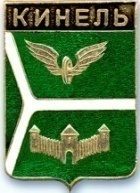 ДУМА ГОРОДСКОГО ОКРУГА КИНЕЛЬ САМАРСКОЙ ОБЛАСТИ  РЕШЕНИЕРассмотрев предложенные изменения в бюджет городского округа Кинель Самарской области на 2018 год и на плановый период 2019 и 2020 годов, Дума городского округа Кинель Самарской областиРЕШИЛА:Внести в решение Думы городского округа Кинель  Самарской области от 12.12.2017 г. № 317 «О бюджете городского округа Кинель на 2018 год и на плановый период 2019 и 2020 годов» (с изменениями от 25.01.2018г., от 01.03.2018г.,  от 29.03.2018г., от 10.04.2018г.,  от 26.04.2018г., 31.05.2018г., от 28.06.2018г.) следующие изменения: В пункте 12:в абзаце втором сумму «3000» заменить суммой «5500».1.2.   В приложении 4 «Ведомственная структура расходов бюджета городского округа Кинель Самарской области на 2018 год»:в строке «Администрация городского округа Кинель Самарской области» (код ГРБС «606»), в графе  «сумма, всего с учетом изменений» сумму «298887»  заменить суммой «301387»;в строке «Общегосударственные вопросы»  (код ГРБС «606», раздел «01») в графе «сумма, всего с учетом изменений» сумму «102357» заменить суммой «104701»;в строке «Резервные фонды» (код ГРБС «606», раздел «01», подраздел «11») в графе «сумма, всего с учетом изменений» сумму «3000» заменить суммой  «5344»;в строке «Непрограммные расходы бюджета муниципального образования»  (код ГРБС «606», раздел «01», подраздел «11», целевая статья «9900000000») в графе «сумма, всего с учетом изменений» сумму «3000» заменить суммой  «5344»;в строке «Резервные средства»  (код ГРБС «606», раздел «01», подраздел «11», целевая статья «9900000000», вид расходов «870») в графе «сумма, всего с учетом изменений» сумму «3000» заменить суммой  «5344»;в строке «Охрана окружающей среды»  (код ГРБС «606», раздел «06») в графе «сумма, всего с учетом изменений» сумму «930» заменить суммой «1086»; в строке «Другие вопросы в области окружающей среды» (код ГРБС «606», раздел «06», подраздел «05») в графе «сумма, всего с учетом изменений» сумму «930» заменить суммой  «1086»;после строки «Иные закупки товаров, работ и услуг для обеспечения государственных (муниципальных) нужд»  (код ГРБС «606», раздел «06», подраздел «05», целевая статья «1100000000», вид расходов «240») дополнить  строкой  «Непрограммные  расходы бюджета муниципального образования»  (код ГРБС «606», раздел «06», подраздел «05», целевая статья «9900000000»)  в графе «сумма, всего с учетом изменений» дополнить суммой  «156»;дополнить  строкой  «Иные закупки товаров, работ и услуг для обеспечения государственных (муниципальных) нужд»  (код ГРБС «606», раздел «06», подраздел «05», целевая статья «9900000000», вид расходов «240»)  в графе «сумма, всего с учетом изменений» дополнить суммой  «156»;в строке «Управление архитектуры и градостроительства администрации городского округа Кинель Самарской области» (код ГРБС «613»), в графе  «сумма, всего с учетом изменений» сумму «180531»  заменить суммой «178031»;в строке «Охрана окружающей среды»  (код ГРБС «613», раздел «06») в графе «сумма, всего с учетом изменений» сумму «3300» заменить суммой «800»; в строке «Другие вопросы в области окружающей среды» (код ГРБС «613», раздел «06», подраздел «05») в графе «сумма, всего с учетом изменений» сумму «3300» заменить суммой  «800»;в строке  «Муниципальная программа «Экологическая программа городского округа Кинель Самарской области на 2016-2020 годы»»  (код ГРБС «613», раздел «06», подраздел «05», целевая статья «1100000000»)  в графе «сумма, всего с учетом изменений» сумму «3300» заменить суммой  «800»;в строке «Иные закупки товаров, работ и услуг для обеспечения государственных (муниципальных) нужд»  (код ГРБС «613», раздел «06», подраздел «05», целевая статья «1100000000», вид расходов «240») »)  в графе «сумма, всего с учетом изменений»  сумму «3300» заменить суммой «800».1.3. Приложение 6 «Распределение бюджетных ассигнований по разделам, подразделам, целевым статьям (муниципальным программам городского округа и непрограммным направлениям деятельности), группам и подгруппам видов расходов классификации  расходов бюджета городского округа Кинель Самарской области на 2018 год»:в строке «Общегосударственные вопросы» (раздел «01»)   в графе «сумма, всего»  сумму «139416»  заменить суммой «141760»;в строке «Резервные фонды» (раздел «01», подраздел «11»)   в графе «сумма, всего»  сумму «3000»  заменить суммой «5344»;в строке «Непрограммные расходы бюджета муниципального образования» (раздел «01», подраздел «11», целевая статья  «9900000000»)   в графе «сумма, всего»  сумму «3000»  заменить суммой «5344»;в строке «Резервные средства» (раздел «01», подраздел «11», целевая статья  «9900000000», вид расходов «870»)   в графе «сумма, всего»  сумму «3000»  заменить суммой «5344»;в строке «Охрана окружающей среды» (раздел «06»)   в графе «сумма, всего»  сумму «4230»  заменить суммой «1886»;в строке «Другие вопросы в области окружающей среды» (раздел «06», подраздел «05»)   в графе «сумма, всего»  сумму «4230»  заменить суммой «1730»;в строке «Муниципальная программа «Экологическая программа городского округа Кинель Самарской области на 2016-2020 годы» (раздел «06», подраздел «05», целевая статья  «1100000000»)   в графе «сумма, всего»  сумму «4230»  заменить суммой «1730»;в строке «Иные закупки товаров, работ и услуг для обеспечения государственных (муниципальных) нужд» (раздел «06», подраздел «05», целевая статья  «1100000000», вид расходов «240»)   в графе «сумма, всего»  сумму «4230»  заменить суммой «1730»; дополнить строкой «Непрограммные расходы бюджета муниципального образования» (раздел «06», подраздел «05», целевая статья  «9900000000»)   в графе «сумма, всего»  дополнить суммой «156»; дополнить строкой «Иные закупки товаров, работ и услуг для обеспечения государственных (муниципальных) нужд» (раздел «06», подраздел «05», целевая статья  «9900000000», вид расходов «240»)   в графе «сумма, всего»  дополнить суммой «156». 2. Официально опубликовать настоящее решение в  газетах «Кинельская жизнь» или «Неделя Кинеля» и разместить  на официальном сайте администрации городского округа Кинель Самарской области в информационно-телекоммуникационной сети «Интернет» (кинельгород.рф) в подразделе «Официальное опубликование» раздела «Информация». 3. Настоящее решение вступает в силу на следующий день после  дня его официального опубликования.Председатель Думы городского округаКинель Самарской области                                                            А.М.ПетровГлава городского округа КинельСамарской области    					                             В.А.Чихирев. Кинель, ул. Мира, д. 42а. Кинель, ул. Мира, д. 42а. Кинель, ул. Мира, д. 42а. Кинель, ул. Мира, д. 42а. Кинель, ул. Мира, д. 42а. Кинель, ул. Мира, д. 42а. Кинель, ул. Мира, д. 42аТел. 2-19-60, 2-18-80Тел. 2-19-60, 2-18-80Тел. 2-19-60, 2-18-80«10»июля2018г.г.№367О внесении изменений в решение Думы городского округа Кинель Самарской области от 12.12.2017 г. № 317 «О бюджете городского округа Кинель Самарской области  на 2018 год и на плановый период 2019 и 2020 годов» (с изменениями от 25.01.2018г., от 01.03.2018г., от 29.03.2018г., от 10.04.2018г., от 26.04.2018г., от 31.05.2018г., от 28.06.2018г.)